[FAX用]（一社）茨城県経営者協会　事務局　宛					　　　　 FAX：029－224－1109E-mail：info@ikk.or.jp令和3年度「産業政策に関する会員ニーズ」アンケート調査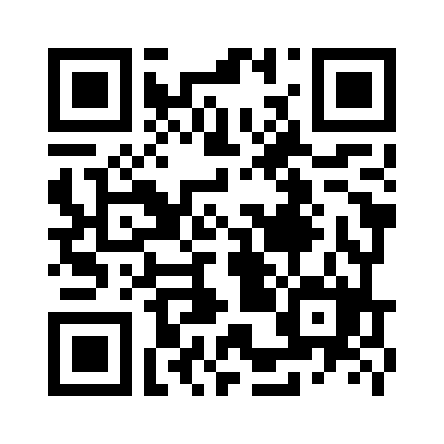 Webからも回答いただけます。下記URLもしくは右QRコードからアクセスください。URL：https://forms.gle/o42sEXNFjjWARe5M8※ご回答内容に関し、後日確認のご連絡をさせていただく場合がございます。予めご了承ください。お忙しいところ恐縮ですが、集計の都合上、令和３年５月１４日（金）までにご返送ください。質問１	アンケート集計時の基礎データと致しますので、貴社（事業所）の①「パート等も含む全社の従業員数（役職者数）」と②「業種」をお聞かせください。それぞれ該当する番号を◯でお囲み下さい。①「パート等非正規社員を含む全社の従業員（役職者）数」1．２０人未満		2．２０～５０人未満	3．５０～１００人未満4．１００～３００人未満	5．３００～１０００人未満	6．１０００人以上②「業種」（ビジネスを代表する1つを◯でお囲み下さい。）1．建設業		2．製造業	3．卸・小売業　4．金融・保険業	5．運輸業	6．サービス業　7．その他（　　　　　　　　　　）質問2	貴社（事業所）の事業運営の改善や推進を進めるにあたり、行政に対し、なにか支援を求めたいと考えている要望はございますか。□ はい　□ いいえ   　	アンケートは終わりです。ありがとうございました。※「行政への要望は無い」というご回答も集計しております。その際は、本用紙1枚のみのご返送で結構でございます。回答時間は、ご意見が無い場合は、3分程度、ご意見がある場合でも10分程度と完了出来る簡単な内容となっておりますので、お手数ですが、ご回答へのご協力を何卒お願い申し上げます。次ページへお進み下さい1 / 2以下に、①～⑥の6つのテーマをご用意致しました。貴社（事業所）が、行政に対しコロナ禍であることも踏まえて、特に改善や推進、支援を求めたいと考えている内容をご記入下さい。ご意見・ご要望がいくつかのテーマにまたがっていると思われる場合には、代表していずれかのテーマ欄にご記入いただければ結構です。☆それぞれ該当する項目を◯でお囲みのうえ、続けて、余白にご意見・ご要望の内容を具体的にご記入下さい。複数回答も可です。また、該当する項目に（ ）がある場合は、（ ）内のキーワードもご選択ください。質問3	上記テーマ以外に茨城県に重点的に取り組んで欲しいことや、茨城県の諸施策への提言など、もしくは、当協会で開催して欲しい事業などご意見がございましたら、下部スペース内にご記入いただけますと幸いです。※ご回答いただきましたアンケートデータは、県政要望項目の作成並びに行政諸機関への要望に限り活用させていただきます。ついては、最新の注意をもって管理し、個人情報の漏洩、紛失、毀損、会員企業様の権利利益を損なうことがないように致します。2 / 2貴社（事業所）所在地貴社（事業所）名貴社（事業所）代表者氏名ご記入者名ご記入者の部署および役職ご記入者のご連絡先（電話番号、FAX番号、メールアドレス等）①「地元企業の安定化・活性化」に関するテーマ1．雇用確保・育成⇒（採用・育成・女性活躍・高齢者・障がい者・外国人）2．販路拡大⇒（ビジネスマッチング・企業誘致）3．官公需の県内企業優先発注4．技術開発・産業育成・成長支援　5．税制優遇⇒（税率引き下げ・優遇措置）6．働き方改革実現支援（ICT・RPA等導入促進策）7.M&Aをはじめとした事業承継・廃業等支援8．県独自での助成金・補助金制度の充実　９.新型コロナウイルス感染症関連の正確かつ迅速な情報提供体制の充実　10.その他②「産業インフラの整備促進・利便性向上」に関するテーマ1．茨城空港⇒（路線拡充・周辺整備）2．港湾⇒（整備拡充・航路増加）3．一般・高速道路4．鉄道⇒（常磐線・つくばエクスプレス）5．バス　6．その他⇒（工業団地・工業用水・河川・橋梁）③「行政サービスの更なる向上」に関するテーマ1．申請書類・手続き⇒（デジタル化を含む簡素化・共通化）2．情報提供・広報　3．行政窓口機能　4．その他④「地方創生実現」に関するテーマ1．県内定住・県外からの流入促進⇒（学校誘致・教育・住居支援・成婚支援）2．少子化対策⇒（経済面・保育面）3．観光資源活用・魅力度向上　4．その他⑤「安心安全なまちづくり実現」に関するテーマ1．住環境整備⇒（交通安全・犯罪対策・空き家）2．医療・福祉の充実　3．防災体制の強化⇒（防災インフラ・支援体制・BCP）4．その他⑥「時事の課題」に関するテーマ1．ウィズコロナ・アフターコロナを見据えたインバウンド対策の強化　2．eスポーツを活用した地域振興・県内経済活性化　3．その他